13.12.2017									               №   1318В соответствии с постановлением Администрации Колпашевского района от 28.08.2012 № 846 «Об утверждении Порядка разработки, утверждения, реализации и мониторинга реализации ведомственных целевых программ муниципального образования «Колпашевский район», в целях обеспечения экологической безопасности окружающей среды и населения при обращении с отходами производства и потребленияПОСТАНОВЛЯЮ:	1. Утвердить ведомственную целевую программу «Охрана окружающей среды при обращении с отходами производства и потребления, повышение уровня благоустройства  территорий Колпашевского района» на 2018 год согласно приложению.	2. Опубликовать настоящее постановление на сайте  органов местного самоуправления муниципального образования «Колпашевский район».	3. Контроль за исполнением постановления возложить на заместителя Главы    Колпашевского    района по строительству и инфраструктуре Ивченко И.В.Глава района						                            А.Ф.МедныхВ.И.Синёва5 10 50Приложение к постановлению Администрации Колпашевского района                                                                                   от   13.12.2017  №   1318 Ведомственная целевая программа «Охрана окружающей среды при обращении с отходами производства и потребления, повышение уровня благоустройства  территорий Колпашевского района» на 2018 год.Паспорт ведомственной целевой программыРаздел 1. Характеристика проблемы и цели СБП, на решение или реализацию которых направлена ВЦПРаздел 2. Описание методик расчёта показателей непосредственного результата (мероприятий ВЦП)Раздел 3. Порядок управления ВЦП (описание механизма ее реализации), формы и порядок осуществления мониторинга реализации ВЦП, сроки и порядок формирования отчета о реализации ВЦПРаздел 4. Оценка рисков реализации ВЦПРаздел 5. Мероприятия ВЦП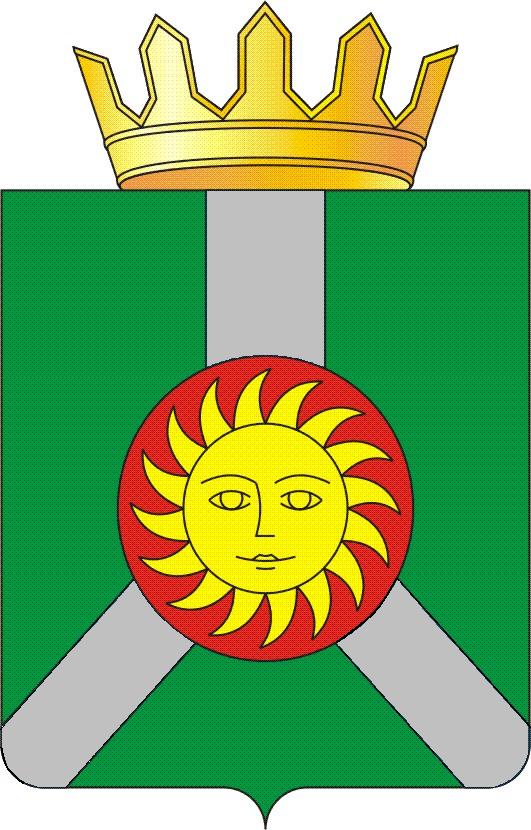 АДМИНИСТРАЦИЯ  КОЛПАШЕВСКОГО РАЙОНА ТОМСКОЙ ОБЛАСТИПОСТАНОВЛЕНИЕАДМИНИСТРАЦИЯ  КОЛПАШЕВСКОГО РАЙОНА ТОМСКОЙ ОБЛАСТИПОСТАНОВЛЕНИЕАДМИНИСТРАЦИЯ  КОЛПАШЕВСКОГО РАЙОНА ТОМСКОЙ ОБЛАСТИПОСТАНОВЛЕНИЕОб утверждении ведомственной целевой программы «Охрана окружающей среды при обращении с отходами производства и потребления, повышение уровня благоустройства  территорий Колпашевского района» на 2018 год Наименование СБПАдминистрация Колпашевского районаАдминистрация Колпашевского районаАдминистрация Колпашевского районаАдминистрация Колпашевского районаАдминистрация Колпашевского районаАдминистрация Колпашевского районаКод ВЦПТип ВЦППервый тип ВЦП – мероприятия, связанные с реализацией функций СБП, носящих постоянный характер.Первый тип ВЦП – мероприятия, связанные с реализацией функций СБП, носящих постоянный характер.Первый тип ВЦП – мероприятия, связанные с реализацией функций СБП, носящих постоянный характер.Первый тип ВЦП – мероприятия, связанные с реализацией функций СБП, носящих постоянный характер.Первый тип ВЦП – мероприятия, связанные с реализацией функций СБП, носящих постоянный характер.Первый тип ВЦП – мероприятия, связанные с реализацией функций СБП, носящих постоянный характер.Цель ВЦП (задача СБП)Повышение качества окружающей средыПовышение качества окружающей средыПовышение качества окружающей средыПовышение качества окружающей средыПовышение качества окружающей средыПовышение качества окружающей средыНаименование показателей конечного результата реализации ВП (показатель результата достижения цели ВЦП (задача СБП))Ед. изм.2018 финансовый год2018 финансовый годПлановый год 1*Плановый год 1*Плановый год 2*Доля захораниваемых коммунальных отходов в соответствии с установленными требованиями в общем объеме размещаемых отходов, исключая отходы, изъятые для переработки%9292---Объём расходов бюджета МО «Колпашевский район» на реализацию ВЦПОбъём расходов бюджета МО «Колпашевский район» на реализацию ВЦПОбъём расходов бюджета МО «Колпашевский район» на реализацию ВЦПОбъём расходов бюджета МО «Колпашевский район» на реализацию ВЦПОбъём расходов бюджета МО «Колпашевский район» на реализацию ВЦПОбъём расходов бюджета МО «Колпашевский район» на реализацию ВЦПОбъём расходов бюджета МО «Колпашевский район» на реализацию ВЦПОбъём расходов бюджета МО «Колпашевский район» на реализацию ВЦПКоды классификации расходов бюджетаКоды классификации расходов бюджетаКоды классификации расходов бюджетаКоды классификации расходов бюджетаКоды классификации расходов бюджетаСумма (тыс. руб.)Объём расходов бюджета МО «Колпашевский район» на реализацию ВЦПРаздел, подразделРаздел, подразделЦелевая статьяЦелевая статьяВид расходовСумма (тыс. руб.)2018 финансовый год05030503650070000065007000002401035,22018 финансовый год0503050365005000006500500000870759,22018 финансовый год05030503650060000065006000008703700,002018 финансовый год0503050365008000006500800000240290,1всегоххххх5784,5Плановый год 1*------Всегоххххх-Плановый год 2*------всегоххххх-Характеристика состояния развития сферыДеятельность органов местного самоуправления в сфере экологии направлена на обеспечение экологической безопасности населения, улучшение качества компонентов экологической среды и всей экологической обстановки в целом.На территории Колпашевского района ежегодно образуется около  12 тыс. тонн отходов производства и потребления. На территории района построены 2 полигона и обустроены 3 площадки для временного накопления твёрдых коммунальных отходов (далее ТКО). Доля захоронения отходов в соответствии с установленными требованиями в общем объеме образованных и планируемых к размещению на объектах размещения ТБО отходов в 2016 году составила 92%.С 2011 года наметилась тенденция развития малого бизнеса в части переработки отходов. Так  в 2011 – 2012 годах было спрессовано бумаги и пластика более 250 тонн. В ноябре 2013 года на территории одного из предприятий был установлен пресс пакетировочный ЭКО-24 для переработки пластика и бумаги, было спрессовано и передано на переработку около 35 тонн макулатуры. В 2016 году одним из предприятий района установлены контейнеры для раздельного сбора пластика, для дальнейшей вторичной переработки.В настоящее время осуществляется централизованный сбор и вывоз отходов от населённых пунктов Чажемтовского, Инкинского, Новогоренского сельских поселений на временную площадку ТКО, расположенную по адресу (местоположение): в 0.1 км на юго-запад от пересечения автомобильных дорог «Томск-Колпашево» и «Чажемто-Подгорное» (окрестности с. Чажемто), тем самым увеличив нагрузку на данную площадку в несколько раз.В 2017 году на территории городского и сельских поселений МО «Колпашевский район» проводилось комплексное благоустройство и озеленение.Описание проблем и цели ВЦП1. В связи, с ежегодным ростом количества отходов, наблюдается заполнение отведённых площадок, возникает необходимость их рекультивации в соответствии с установленными санитарно-эпидемиологическими и экологическими требованиями.2. Отсутствие полигона твёрдых коммунальных отходов  (далее ТКО)  на левом берегу р. Обь.Решение данных проблем позволит достичь поставленной цели - улучшить качество окружающей среды, и обеспечить экологическую безопасность условий жизни населения.3. Перевод земель из категории «земли лесного фонда»  в категорию земель «земли промышленности, энергетики, транспорта, связи, радиовещания, телевидения, информатики, земли для обеспечения космической деятельности, земли обороны, безопасности и земли иного специального назначения» для строительства второй очереди полигона ТБО в г.Колпашево в связи с заполнением первой очереди, с целью недопущения ухудшения экологической ситуации в Колпашевском районе, для обеспечения должного уровня безопасности населения и защиты окружающей среды.4. Повышения уровня благоустройства территории МО «Колпашевский район», с целью организации озеленения территорий района и обустройство зеленых зон.Направления работ по решению проблем и достижению цели ВЦПОрганизация работ по:- обеспечению населения санкционированными объектами размещения ТБО, обустроенными и содержащимися в соответствии с установлен-ными санитарно-эпидемиологическими и экологическими требованиями;- участию в организации деятельности по сбору и транспортированию твёрдых коммунальных отходов на территории Колпашевского района;-повышению уровня комфортности проживания населения на территории района;- улучшению внешнего облика района;- обустройству мест проведения массовых мероприятий.Наименование показателяЕдиница изменения показателяПоложительная динамика (рост/снижение)Методика расчёта показателяИсходная информация для расчёта показателяКоличество объектов временного накопления ТКО содержащихся в соответствии с санитарно-эпидемиологическими и экологическими требованиямишт.1По факту обследованияАкт приёмки выполненных работКоличество компенсационных выплат на участие в организации деятельности по сбору и транспортированию твердых коммунальных отходовшт.2По факту заключения соглашенийСчета-фактуры,  накладные и платежные поручения по возмещению затрат на вывоз твердых коммунальных отходов по соглашению сторонКоличество мероприятий по благоустройству населенных пунктов Колпашевского районашт.3По факту заключения договораАкт приёмки выполненных работ, счета-фактуры,  накладные и платёжные поручения.Количество оказанных услуг по выполнению полевых археологических работ (археологической разведки)шт.1По факту обследованияАкт приёмки выполненных работОтветственный за реализацию ВЦП в целомНачальник отдела муниципального хозяйства Администрации Колпашевского района Синёва Валентина Ивановна.Порядок организации работы по реализации ВЦПВ соответствии с законодательством Российской Федерации и Нормативными правовыми актами органов местного самоуправления Колпашевского районаОтветственный за мониторинг реализации ВЦП и составление форм отчетности о реализации ВЦПСпециалист 1 категории по экологии Зыкова Анна АнатольевнаСроки квартального мониторинга реализации ВЦПВ срок до 25 числа месяца следующего за отчётным кварталомПорядок установления форм квартального  мониторинга: отчётности о реализации мероприятий ВЦП и форм отчётности о реализации показателей ВЦПВ соответствии с постановлением Администрации Колпашевского района от 28.08.2012 № 846 «Об утверждении Порядка разработки, утверждения, реализации и мониторинга реализации ведомственных целевых программ муниципального образования «Колпашевский район»Сроки формирования годового отчётаВ срок до 01 марта года, следующего за отчётнымПорядок установления форм отчетности о реализации мероприятий ВЦП и форм отчетности о реализации показателей ВЦПВ соответствии с постановлением Администрации Колпашевского района от 28.08.2012 № 846 «Об утверждении Порядка разработки, утверждения, реализации и мониторинга реализации ведомственных целевых программ муниципального образования «Колпашевский район»Внутренние риски реализации ВЦПНедостаток средств в бюджете Колпашевского района на реализацию мероприятий ВЦПВнешние риски реализации ВЦПИзменение законодательства Российской Федерации по перечню полномочий органов местного самоуправления в сфере охраны окружающей среды и природопользованияУхудшение экологической ситуации в районе, а также в стране в целомВозможные косвенные последствия реализации ВЦП, носящие отрицательный характерВозможно локальное ограничение хозяйственной деятельности организаций, участвующих в реализации ВЦП№ п/пНаименование мероприятияСодержание мероприятияСрок реализации мероприятияСрок реализации мероприятияОтветствен-ный исполнитель (Ф.И.О.)Организация, ответственная за реализацию ВЦП мероприятийПеречень организ-ций, участвую-щих в реализа-цииКОСГУРасходы на мероприя-тие (тыс. руб.)Показатель реализации мероприятияПоказатель реализации мероприятия№ п/пНаименование мероприятияСодержание мероприятияс  (мес/год)по (мес/год)Ответствен-ный исполнитель (Ф.И.О.)Организация, ответственная за реализацию ВЦП мероприятийПеречень организ-ций, участвую-щих в реализа-цииКОСГУРасходы на мероприя-тие (тыс. руб.)наименование показателяОче-ред-ной финансовый год№ п/пНаименование мероприятияСодержание мероприятияс  (мес/год)по (мес/год)Ответствен-ный исполнитель (Ф.И.О.)Организация, ответственная за реализацию ВЦП мероприятийПеречень организ-ций, участвую-щих в реализа-цииКОСГУОчередной финансовый год1.Содержание и обустройство площадок для временного накопления твердых коммунальных отходов в границах района1035,21.1.Содержание объектов временного накопления ТКОПланировка площадки, перемещение, сдвиг и уплотнение ТКО, очистка водоотводной канавы, очистка от снега подъездов, мониторинг, дератизация, подготовка подъездных путей,охрана территории площадки в с. Чажемто,01.01.201831.12.2018Синёва Валентина ИвановнаАдминистра-ция Колпашевского районаОрганиза-ция, с которой заключен договор по итогам размеще-ния заказа2261035,2Количество объектов временного накопления ТКО содержащихся в соответствии с санитарно-эпидемиологичес-кими и экологическими требованиями1 шт.2.Участие в организации деятельности по сбору и транспортированию твердых коммунальных отходов на территории Колпашевского района290759,22.1Участие в  организации деятельности по  сбору и транспортиро-ванию твёрдых коммунальных отходов Инкинского сельского поселенияПредостав-ление иных межбюджет-ных трансфертов бюджету муниципаль-ного образования «Инкинское сельское поселение» на участие в  организации деятельности по  сбору и транспортированию твердых коммуналь-ных отходов01.01.01820.12.018Синёва Валентина ИвановнаАдминистра-ция Колпашевского районаАдминистрация Инкинс-кого сельского поселения, организа-ция, осуществ-ляющая сбор и вывоз твёрдых комму-нальных отходов с террито-рии поселения290693,9Количество компенсационных выплат на участие в организации деятельности по сбору  и транспортированию твёрдых коммунальных отходов1шт2.2Участие в  организации деятельности по  сбору и транспортированию твёрдых коммунальных отходов Новогоренского сельского поселенияПредоставле-ние иных межбюджет-ных трансфертов бюджету муниципаль-ного образования «Новогорен-ское сельское поселение» на участие в  организации деятельности по  сбору и транспортированию твердых коммуналь-ных отходов01.01.201820.12.2018Синёва Валентина ИвановнаАдминистра-ция Колпашевского районаАдминистрация Нового-ренского сельского поселения, организа-ция, осуществ-ляющая сбор и вывоз твёрдых комму-нальных отходов с террито-рии поселения29065,3Количество компенсационных выплат на участие в организации деятельности по сбору  и транспортированию твёрдых коммунальных отходов1шт3.Выполнение мероприятий  по благоустрой-ству населён-ных пунктов Колпашевского района2903700,003.1Иные межбюджетные трансферты бюджету муни-ципального образования «Колпашевское городское поселение» на выполнение мероприятий  по благоустройству населенных пунктовВыполнение благоустроительных работ населенных пунктов Колпашевского городского поселения20.04.201830.10.2018Синева Валентина ИвановнаАдминистра-ция Колпашевского районаАдминистрация Колпашев-ского городского поселения2903700,00Количество мероприятий по благоустройству населённых пунктов Колпашевского городского поселения3шт.4. Оказание услуг по выполнению археологичес-ких полевых работ (археологичес-кая разведка)Получение разрешения (открытого листа) на проведение археологических полевых работ, проведение археологических полевых работ, составление научного отчёта по результатам археологических полевых работ, предоставле-ние справки комитета по охране объектов культурного наследия Томской области о наличие или отсутствие объектов, обладающих признаками объекта культурного наследия на земельном участке01.03.201802.07.2018Синёва Валентина ИвановнаАдминистра-ция Колпашевско-го районаОрганиза-ция, с которой заключен договор по итогам размещения заказа226290,1Количество оказанных услуг по выполнению полевых археологических работ (археологической разведки)1 шт.ИТОГО:5784,5